MCB2010L –Microbiology LabExercise 10: The effects of Radiation on GrowthUV radiation is most effective at 260 nm.The UV light causes thymine dimers within DNA of the cell (Figure 9-2).  Distortion of the DNA molecule will occur, and the cell may be unable to replicate or transcribe its DNA properly.Vegetative cells are sensitive to UV light, while spores are somewhat resistant.The UV light can be used to disinfect the air and surfaces when the room are not in use because the harmfulness to human.Work in pair; procedure – page 57 Inoculate 2 TSA plates; one with S. aureus and the other with B. subtilis.  Can you think of the reason why we are comparing these two organisms?Mark the bottom of the plate with permanent marker to divide the plate in two equal halves.  Mark “X” on the side that was covered by the index card.Expose your plates under UV light for the timed assigned.  *****Take off the lid (unless specified by the instructor) and cover half of the plate with index card (Figure 9-4).Remove from the UV light after assigned time of exposure.  Incubate overnight.  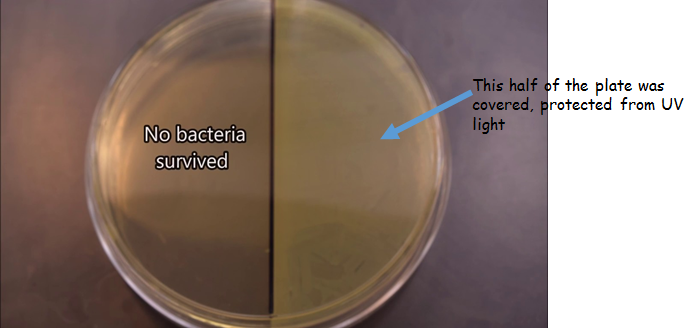 Exercise 11: Evaluation of AntisepticsDisinfectants and antiseptics are antimicrobial agents.Disinfectants kill or inhibit growth of pathogenic organisms but are too harsh to use on living tissues.Antiseptics do not harm living tissues.Work in pair; procedure – page 63 Inoculate 2 TSA plates; one with S. epidermidis and the other with Ps. aeruginosa.  Can you think of the reason why we are comparing these two organisms?Mark the bottom of the plate with permanent marker to divide the plate into 4 quadrants.  Label each with “alcohol”, “iodine”, “peroxide”, and mouth wash”. Dip the paper disc using sterilized forceps into appropriate antiseptic and allow excess liquid to fall back into beaker.  Place the disc on the surface of the inoculated TSA in the center of the quadrants.Incubate overnight and measure zone of inhibition (Figure 10-1) the next period. 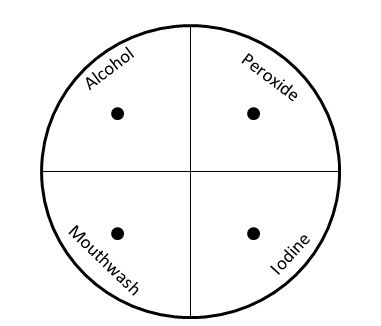 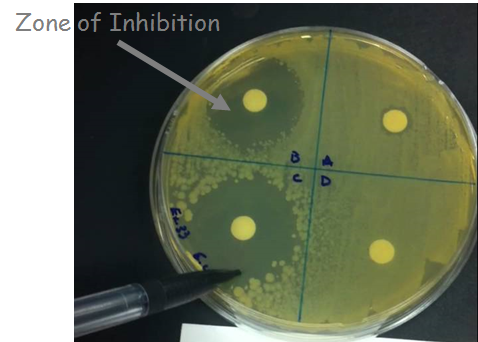 Exercise 12: Importance of Hand WashingExtraneous organisms: usually superficial and transient, can be removed by a thorough hand washing.Normal flora: live deeper in the skin, normally harmless and compete invading extraneous, protecting us from skin pathogen.Common skin flora includes S. aureus, S. epidermidis, and yeast.These can cause infection if break into the skin or the body cavity during surgery.  Extensive scrubbing and the use of antibacterial substance and gloves are required before surgeries.Work in groups of four; procedure – page 69 Mark the bottom of the plate with permanent marker to divide the plate into 2 equal halves.  Label “washed” and “unwashed”. Place central three fingers on the surface of agar in the “unwashed” section.  Wash as assigned; bar soap and scrub brush, liquid soap, waterless hand sanitizers, and 10% chlorine solution.Allow to dry and press on the “washed” side of the plate. Incubate overnight and check the results on next period.